§2500.  Suspension or revocation; appealsWhen the department believes a license should be suspended or revoked, it shall file a complaint with the District Court in conformity with the Maine Administrative Procedure Act. A person aggrieved by the refusal of the department to issue a license may request a hearing in conformity with the Maine Administrative Procedure Act.  [PL 1977, c. 694, §352 (AMD); PL 1999, c. 547, Pt. B, §78 (AMD); PL 1999, c. 547, Pt. B, §80 (AFF).]Whenever, upon inspection, conditions are found which violate this chapter or regulations adopted thereunder, or which may endanger the life, health or safety of persons living in or attending any licensed establishment under this chapter, the department may request an emergency suspension of license of the District Court pursuant to Title 4, section 184, subsection 6, and the court may grant suspension subject to reinstatement following a hearing before the court if cause is not shown.  [PL 1999, c. 547, Pt. B, §41 (AMD); PL 1999, c. 547, Pt. B, §80 (AFF).]SECTION HISTORYPL 1975, c. 496, §3 (NEW). PL 1977, c. 694, §352 (AMD). PL 1981, c. 203, §2 (AMD). PL 1999, c. 547, §§B41,78 (AMD). PL 1999, c. 547, §B80 (AFF). The State of Maine claims a copyright in its codified statutes. If you intend to republish this material, we require that you include the following disclaimer in your publication:All copyrights and other rights to statutory text are reserved by the State of Maine. The text included in this publication reflects changes made through the First Regular and First Special Session of the 131st Maine Legislature and is current through November 1. 2023
                    . The text is subject to change without notice. It is a version that has not been officially certified by the Secretary of State. Refer to the Maine Revised Statutes Annotated and supplements for certified text.
                The Office of the Revisor of Statutes also requests that you send us one copy of any statutory publication you may produce. Our goal is not to restrict publishing activity, but to keep track of who is publishing what, to identify any needless duplication and to preserve the State's copyright rights.PLEASE NOTE: The Revisor's Office cannot perform research for or provide legal advice or interpretation of Maine law to the public. If you need legal assistance, please contact a qualified attorney.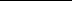 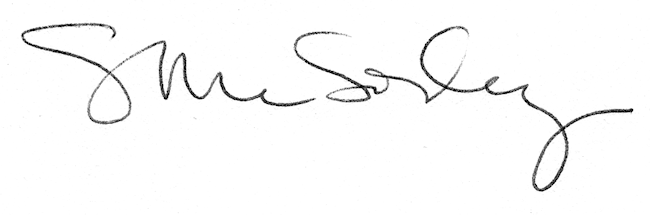 